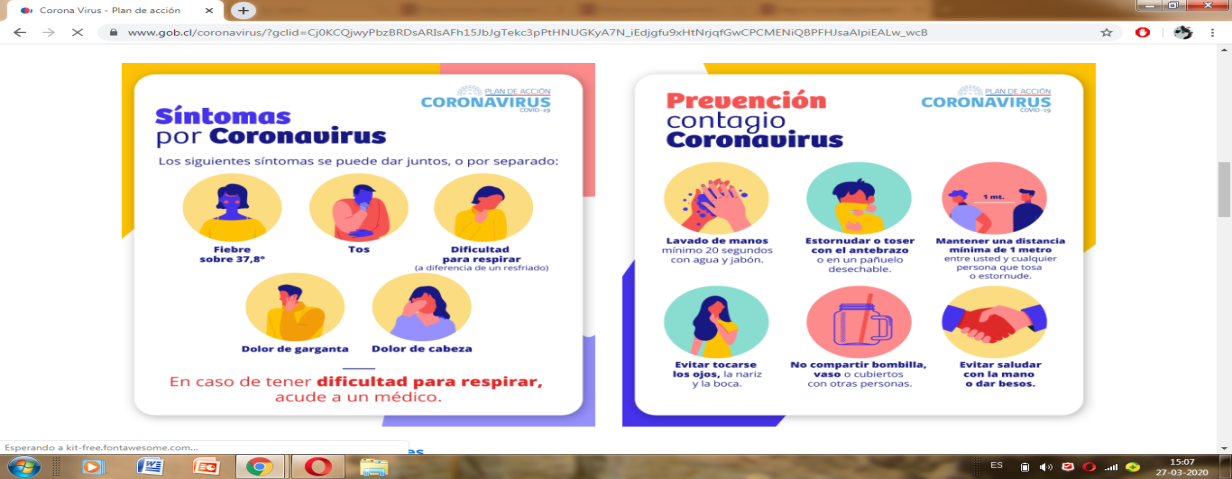 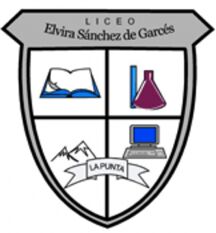                                                                LICEO ELVIRA SANCHEZ DE GARCESGUIA DE TRABAJO # 2 PARA OCTAVO BASICO / CIENCIAS NATURALESObjetivos:.Indagar experimentalmente los efectos negativos del consumo de la Coca-Cola en nuestra nutrición..Identificar fenómenos físicos y  químicos.Actividad: 1-Prepara en un lugar de tu casa las condiciones necesarias para realizar la experiencia siguiente:Toma tres huesos de pollo crudo y coloca cada uno en un vaso con agua, vinagre y coca cola. Mantenlos en reposo en un lugar aislado y por dos días(48 horas aproximadamente)2-Hecho esto completa el cuadro siguiente:3-Pasados los dos días completa el cuadro siguiente:4- Investiga a qué se deben los cambios producidos y no producidos en cada vaso5- Clasifica en Físicos o Químicos los cambios producidos.6- ¿Qué importancia tuvo para ti el experimento realizado, teniendo en cuenta la nutrición del cuerpo humano?.PrediccionesHueso en aguaHueso en vinagreHueso en coca cola¿Qué le sucederá al hueso?¿Qué le sucederá al aguaCambiará el colorCambiará el olorObservacionesHueso en aguaHueso en vinagreHueso en coca cola¿Qué le sucedió al hueso?¿Qué le sucedió al aguaCambió el colorCambió el olor